Сроки проведения обследования детей, направляемых на ПМПКПервичное обследование:Дошкольное образованиеНачальное общее, не позднее   2 класса.Повторное обследование:при переходе с НОО на ООО (конец 4 класса – 1 четверть 5 класса.в 9 классе для создания условий при сдаче ГИА.при переходе с ООО на СПО для обучающихся с нарушением интеллекта.Сроки проведения обследования детей, направляемых на ПМПКПервичное обследование:Дошкольное образованиеНачальное общее, не позднее   2 класса.Повторное обследование:при переходе с НОО на ООО (конец 4 класса – 1 четверть 5 класса.в 9 классе для создания условий при сдаче ГИА.при переходе с ООО на СПО для обучающихся с нарушением интеллекта.КОНТАКТЫМОУ ДО «ППМС-центр МО Алапаевское»Телефон:  8(34346) 47-0-72Электронная почта: mou1995zdk@yandex.ruСайт:https://centrppms-apk.profiedu.ru/Наш адрес: Алапаевский р-он,пгт Верхняя Синячиха,ул. Октябрьская,  20 А.Психологическая помощьТелефон ДОВЕРИЯ8-800-302-7273 (звонок бесплатный и анонимный)КОНТАКТЫМОУ ДО «ППМС-центр МО Алапаевское»Телефон:  8(34346) 47-0-72Электронная почта: mou1995zdk@yandex.ruСайт:https://centrppms-apk.profiedu.ru/Наш адрес: Алапаевский р-он,пгт Верхняя Синячиха,ул. Октябрьская,  20 А.Психологическая помощьТелефон ДОВЕРИЯ8-800-302-7273 (звонок бесплатный и анонимный)      МОУ ДО «ППМС – центр МО Алапаевское»   Территориальная психолого-медико-педагогическая комиссияМО Алапаевское	         ТПМПК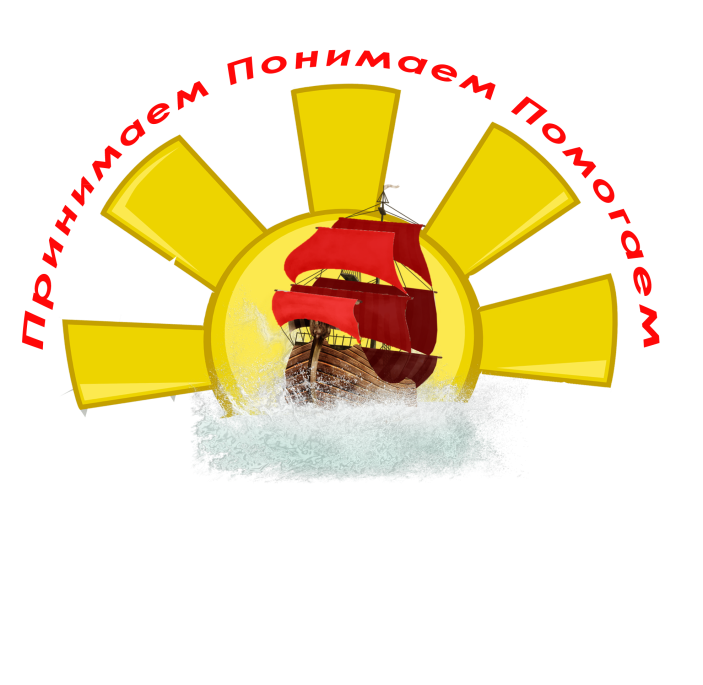 20.03.2023      МОУ ДО «ППМС – центр МО Алапаевское»   Территориальная психолого-медико-педагогическая комиссияМО Алапаевское	         ТПМПК20.03.2023Цель работы комиссииПроведение комплексного психолого-медико-педагогического обследования для своевременного выявления детей с особенностями в физическом и (или) психическом развитии и (или) отклонениями в поведении и подготовки по результатам обследования рекомендаций по оказанию им психолого-медико-педагогической помощи и организации их обучения и воспитания, а также подтверждение, уточнение или изменение ранее данных рекомендации.Причинами обращения в ПМПК могут быть следующие:ребенок имеет врожденные или приобретенные особенности развитияребенок не говоритребенок испытывает трудности в общении и (или) в поведенииребенок отстает в развитии от своих сверстниковребенок не справляется с освоением образовательной программы детского сада или школы.Перечень документов для представления на ПМПККопия свидетельства о рождении   (для детей до 14 лет) — предоставляется   предъявлением оригинала (ОБЯЗАТЕЛЬНО).Копия паспорта   (для обучающихся, имеющих возраст 14 лет и старше) — предоставляется   предъявлением оригинала(для школьников ОБЯЗАТЕЛЬНО).Оригиналы и копии паспортов обоих родителей ребенка (для законных представителей).Копия свидетельства о расторжении брака  (для родителей, находящихся в разводе, желательно).Документы, подтверждающие полномочия по представлению интересов ребенка (для законных представителей ОБЯЗАТЕЛЬНО).Подробная выписка из истории развития ребенка с заключениями врачей.Амбулаторная карта (по возможности для всех).Личная карточка обучающегося (для школьников 2-11 классов, выдается заверенная копия образовательной организацией (ОБЯЗАТЕЛЬНО).Заключение(заключения) психолого-медико-педагогической комиссии о результатах ранее проведенного обследования ребёнка(при наличии для всех, кто проходит повторно Комиссию, для участников ГИА-ОБЯЗАТЕЛЬНО).Перечень документов для представления на ПМПККопия свидетельства о рождении   (для детей до 14 лет) — предоставляется   предъявлением оригинала (ОБЯЗАТЕЛЬНО).Копия паспорта   (для обучающихся, имеющих возраст 14 лет и старше) — предоставляется   предъявлением оригинала(для школьников ОБЯЗАТЕЛЬНО).Оригиналы и копии паспортов обоих родителей ребенка (для законных представителей).Копия свидетельства о расторжении брака  (для родителей, находящихся в разводе, желательно).Документы, подтверждающие полномочия по представлению интересов ребенка (для законных представителей ОБЯЗАТЕЛЬНО).Подробная выписка из истории развития ребенка с заключениями врачей.Амбулаторная карта (по возможности для всех).Личная карточка обучающегося (для школьников 2-11 классов, выдается заверенная копия образовательной организацией (ОБЯЗАТЕЛЬНО).Заключение(заключения) психолого-медико-педагогической комиссии о результатах ранее проведенного обследования ребёнка(при наличии для всех, кто проходит повторно Комиссию, для участников ГИА-ОБЯЗАТЕЛЬНО).Направление образовательной организации, организации, осуществляющей социальное обслуживание, медицинской организации, другой организации (при наличии). Педагогическое представление или характеристика воспитанника, обучающегося, выданная образовательной организацией (для тех, кто посещает образовательную организацию — ОБЯЗАТЕЛЬНО. Логопедическое (дефектологическое) представление или характеристика воспитанника, обучающегося, выданная учителем-логопедом (дефектологом) (для тех, кто посещал занятия учителя-логопеда (дефектолога). Письменные работы по русскому (родному) языку, математике; рисунки, поделки, аппликации и другие результаты самостоятельной продуктивной деятельности ребенка, отражающие особенности его развития (ОБЯЗАТЕЛЬНО). Для смены образовательной программы необходимо предоставить заключение ППконсилиума образовательной организации, в которой обучается Ваш ребенок (для школьников).Социальный паспорт.Копия справки об инвалидности, ИПРАНаправление образовательной организации, организации, осуществляющей социальное обслуживание, медицинской организации, другой организации (при наличии). Педагогическое представление или характеристика воспитанника, обучающегося, выданная образовательной организацией (для тех, кто посещает образовательную организацию — ОБЯЗАТЕЛЬНО. Логопедическое (дефектологическое) представление или характеристика воспитанника, обучающегося, выданная учителем-логопедом (дефектологом) (для тех, кто посещал занятия учителя-логопеда (дефектолога). Письменные работы по русскому (родному) языку, математике; рисунки, поделки, аппликации и другие результаты самостоятельной продуктивной деятельности ребенка, отражающие особенности его развития (ОБЯЗАТЕЛЬНО). Для смены образовательной программы необходимо предоставить заключение ППконсилиума образовательной организации, в которой обучается Ваш ребенок (для школьников).Социальный паспорт.Копия справки об инвалидности, ИПРА